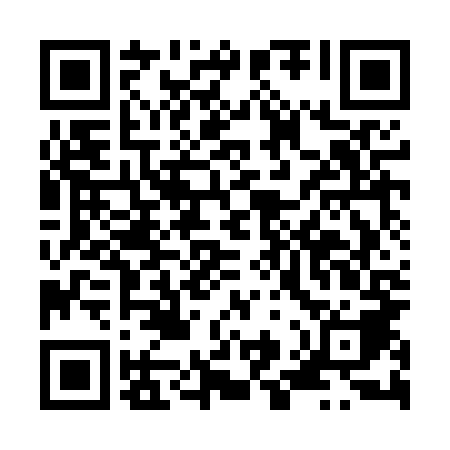 Ramadan times for Kierzkowo, PolandMon 11 Mar 2024 - Wed 10 Apr 2024High Latitude Method: Angle Based RulePrayer Calculation Method: Muslim World LeagueAsar Calculation Method: HanafiPrayer times provided by https://www.salahtimes.comDateDayFajrSuhurSunriseDhuhrAsrIftarMaghribIsha11Mon4:124:126:1311:583:465:455:457:3912Tue4:094:096:1011:583:475:475:477:4113Wed4:064:066:0811:583:495:495:497:4314Thu4:044:046:0511:583:505:515:517:4615Fri4:014:016:0311:573:525:535:537:4816Sat3:583:586:0011:573:545:555:557:5017Sun3:553:555:5811:573:555:575:577:5218Mon3:523:525:5511:563:575:595:597:5419Tue3:493:495:5311:563:586:016:017:5720Wed3:463:465:5011:564:006:036:037:5921Thu3:433:435:4711:564:016:056:058:0122Fri3:403:405:4511:554:036:076:078:0423Sat3:373:375:4211:554:056:096:098:0624Sun3:343:345:4011:554:066:116:118:0825Mon3:313:315:3711:544:086:136:138:1126Tue3:283:285:3511:544:096:146:148:1327Wed3:253:255:3211:544:116:166:168:1628Thu3:223:225:3011:534:126:186:188:1829Fri3:193:195:2711:534:136:206:208:2130Sat3:153:155:2511:534:156:226:228:2331Sun4:124:126:2212:535:167:247:249:261Mon4:094:096:2012:525:187:267:269:292Tue4:064:066:1712:525:197:287:289:313Wed4:024:026:1512:525:217:307:309:344Thu3:593:596:1212:515:227:327:329:375Fri3:553:556:1012:515:237:347:349:396Sat3:523:526:0712:515:257:367:369:427Sun3:493:496:0512:515:267:387:389:458Mon3:453:456:0212:505:277:407:409:489Tue3:423:426:0012:505:297:417:419:5110Wed3:383:385:5712:505:307:437:439:54